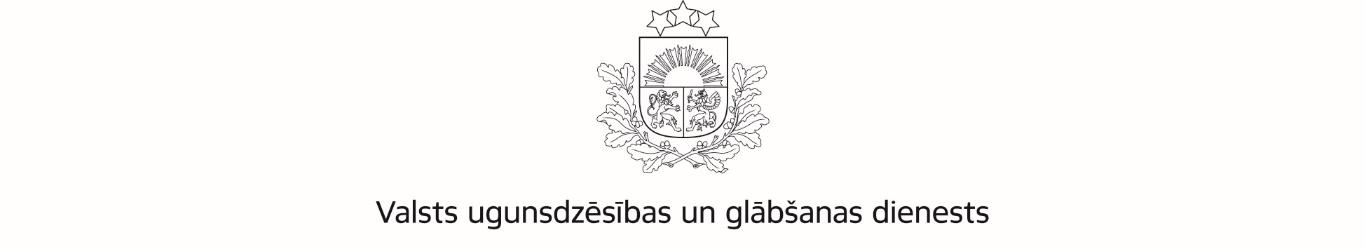 Par pašaizliedzīgu rīcību, glābjot cilvēka dzīvību, ar Iekšlietu ministrijas apbalvojuma zīmi “Par pašaizliedzību” apbalvots seržants Pēteris Delveris, Valsts ugunsdzēsības un glābšanas dienesta Latgales reģiona pārvaldes Viļānu posteņa vada komandiera vietnieks.	Par priekšzīmīgu dienesta (darba) uzdevumu izpildi,  nozīmīgu ieguldījumu Valsts ugunsdzēsības un glābšanas dienestam noteikto uzdevumu izpildē un sakarā ar Latvijas Republikas neatkarības atjaunošanas 34.gadadienu un Latvijas Ugunsdzēsības 159.gadadienu ar Valsts ugunsdzēsības un glābšanas dienesta III pakāpes apbalvojuma zīmi „Par priekšzīmīgu dienestu” apbalvoti:kaprālis Jānis Grunts, Latgales reģiona pārvaldes Maltas posteņa ugunsdzēsējs glābējs (autovadītājs);virsleitnants Mārcis Nipers, Latgales reģiona pārvaldes Krāslavas daļas vada komandieris;kapteinis Andris Šusts, Latgales reģiona pārvaldes Rēzeknes daļas vada komandieris.Ar Valsts ugunsdzēsības un glābšanas dienesta Goda rakstu tiks apbalvoti:virsleitnants Vitālijs Bogdanovs, Latgales reģiona pārvaldes Ugunsdrošības uzraudzības un civilās aizsardzības nodaļas inspektors;kaprālis Raitis Jurčs, Latgales reģiona pārvaldes Rēzeknes daļas ugunsdzēsējs glābējs (autovadītājs);kapteinis Aleksejs Kirillovs, Latgales reģiona pārvaldes Višķu posteņa komandieris;virsleitnants Igors Martinovs, Latgales reģiona pārvaldes Preiļu daļas vada komandieris;kapteinis Andrejs Skripko, Latgales reģiona pārvaldes Ilūkstes posteņa komandieris;virsniekvietnieks Ivars Skudra, Latgales reģiona pārvaldes Ilūkstes posteņa vada komandiera vietnieks;kapteinis Pāvels Vavilovs, Latgales reģiona pārvaldes Ugunsdrošības uzraudzības un civilās aizsardzības nodaļas inspektors.Valsts ugunsdzēsības un glābšanas dienesta Pateicība tiks izteikta:virsleitnantam Kasparam Bebrišam, Latgales reģiona pārvaldes Daugavpils 2.daļas vada komandierim;virsniekvietniekam Andrejam Borisovam, Latgales reģiona pārvaldes Maltas posteņa vada komandiera vietniekam;kaprālim Aleksandram Košļevam, Latgales reģiona pārvaldes Balvu daļas ugunsdzēsējam glābējam;kaprālim Edvardam Mališevam, Latgales reģiona pārvaldes Rēzeknes daļas ugunsdzēsējam glābējam;kaprālim Andrejam Mironovam, Latgales reģiona pārvaldes Līvānu daļas ugunsdzēsējam glābējam (autovadītājam);seržantam Aleksandram Ozerskim, Latgales reģiona pārvaldes Krāslavas daļas ugunsdzēsējam glābējam (autovadītājam);kaprālim Jurim Ozerskim, Latgales reģiona pārvaldes Krāslavas daļas ugunsdzēsējam glābējam (autovadītājam);kaprālim Vitautam Saulem, Latgales reģiona pārvaldes Zilupes posteņa vada komandiera vietniekam.               Par  ilggadīgu un priekšzīmīgu  dienestu un sakarā ar Latvijas Ugunsdzēsības 159.gadadienu, Valsts ugunsdzēsības un glābšanas dienesta Latgales reģiona pārvaldes Pateicība tiks izteikta:kapteinim Artjomam Anufrijevam, Latgales reģiona pārvaldes Ugunsdrošības uzraudzības un civilās aizsardzības nodaļas   inspektoram;seržantam Nikolajam Matjušenko, Latgales reģiona pārvaldes Zilupes posteņa ugunsdzēsējam glābējam (autovadītājam);virsniekvietniekam Ervīnam Kuprevičam, Latgales reģiona pārvaldes Ludzas daļas ugunsdzēsējam glābējam (autovadītājam).         Savukārt par  priekšzīmīgu  dienestu un sakarā ar Latvijas Ugunsdzēsības 159.gadadienu, Valsts ugunsdzēsības un glābšanas dienesta Latgales reģiona pārvaldes Pateicība tiks izteikta:virsleitnantam Dainim Skrebinskim, Latgales reģiona pārvaldes Rēzeknes daļas vada komandierim;seržantam Jānim Kampānam, Latgales reģiona pārvaldes Kārsavas posteņa ugunsdzēsējam glābējam;seržantam Raivim Silickim, Latgales reģiona pārvaldes Ludzas daļas ugunsdzēsējam glābējam;kaprālim Vahtangam Luašvili, Latgales reģiona pārvaldes Balvu daļas ugunsdzēsējam glābējam (autovadītājam);kaprālim Dzintāram Resnim, Latgales reģiona pārvaldes Balvu daļas ugunsdzēsējam glābējam (autovadītājam);kaprālim Aigaram Vanagam, Latgales reģiona pārvaldes Ilūkstes posteņa ugunsdzēsējam glābējam (autovadītājam);virsleitnantam Renātam Bidzānam, Latgales reģiona pārvaldes Ugunsdrošības uzraudzības un civilās aizsardzības nodaļas   inspektoram;kaprālim Vairim Ločmelim, Latgales reģiona pārvaldes Viļakas posteņa ugunsdzēsējam glābējam;kaprālim Edgaram Istrankinam, Latgales reģiona pārvaldes Ludzas daļas ugunsdzēsējam glābējam (autovadītājam);kaprālim Emīlam Elstam, Latgales reģiona pārvaldes Ludzas daļas ugunsdzēsējam glābējam;kaprālim Artjomam Poplavskim, Latgales reģiona pārvaldes Līvānu daļas ugunsdzēsējam glābējam (autovadītājam);kaprālim Raitim Upeniekam, Latgales reģiona pārvaldes Līvānu daļas ugunsdzēsējam glābējam.Par atbalsta sniegšanu Valsts ugunsdzēsības un glābšanas dienesta Latgales reģiona pārvaldes Pateicība tiks izteikta:Daugavpils Inovāciju centram; Daugavpils pilsētas bērnu un jauniešu centram “Jaunība”.